Nom : _____Corrigé_____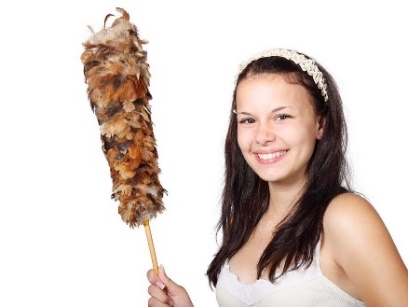 Cours 9 : La conjonctionLa conjonction est classée dans la grande catégorie des mots ____invariables_____, c’est-à-dire que son orthographe ne change ____jamais____.Les conjonctions suivantes sont-elles des conjonctions de coordination ou de subordination?et : ____coordination______________	parce que : ____subordination______________quand : ____subordination__________	mais : ________coordination_______________ou : ____coordination______________	lorsque : ______subordination______________Détermine si les conjonctions sont simples ou complexes.      __complexe__                                                                             __simple__Dès que j’aurai terminé de dessiner, je mangerai une pomme ou une banane.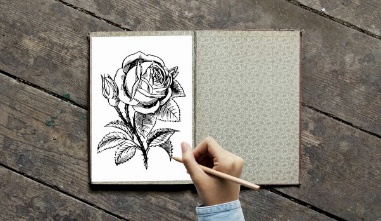                                 __simple__J’aime mon chien et mon chat.                         __complexe__Je t’aime parce que tu me rends meilleure.Ainsi, la conjonction simple est formée d’un ___seul___ mot et la conjonction complexe est formée de _____plusieurs____ mots.Voici quelques conjonctions selon leur sens.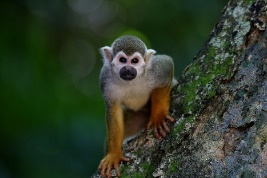 Indique le sens de chacune des conjonctions suivantes.                  __comparaison___                                                                         addition_Simon est malin comme un singe. Il réussit toujours à trouver des solutions ainsi qu’à résoudre des énigmes difficiles.                         ___cause___Je suis fière de moi, car j’ai réussi mon évaluation.Nous pouvons utiliser la manipulation syntaxique du ____remplacement____ pour trouver la classe d’un mot.Pour vérifier qu’un mot est une conjonction,on peut le remplacer par une autre conjonction de _____même sens____.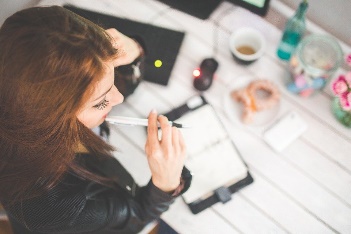                         ___lorsque__Je viendrai te voir dès que j’aurai terminé de travailler.Voilà!TEMPSquand, dès que, avant que, lorsque…ADDITIONet, ainsi que …CAUSEcar, parce que, puisque…COMPARAISONcomme, de même que…CONDITIONsi, à condition que …OPPOSITIONmais, tandis que …EXPLICATIONc’est-à-dire, à savoir, soit…CHOIX, EXCLUSIONou, ou bien, sinon, sauf que… 